النقص في كتلة النواة:	نشاط01:	كتلة نواة الهيليوم تساوي ، كتلة النيترون ـ، كتلة البروتون .احسب مجموع كتل الأربع نكليونات المكونة للنواة وهي متفرقة بـ .قارن بين مجموع كتل النكليونات وهي متفرقة بكتلة النواة.نسمي هذا الفرق في الكتلة بالنقص الكتلي ونرمز له بـ . استنتج تعريفا للنقص الكتلي للنواة.طاقة الربط النووي :نشاط01:	لنعتبر التحول النووي التالي:في الحالة الابتدائية لدينا نواة الهيليوم  في حالة سكون، كتلتها ، في الحالة النهائية يصير لدينا 4 نكليونات معزولة وفي حالة سكون.احسب التغير في الطاقة خلال التحول من الحالة الابتدائية إلى الحالة النهائية.ما هي قيمة الطاقة الواجب توفيرها لنواة الهيليوم في حالة سكون لتفكيكها إلى الأربعة نكليونات المكونة لها وهي في حالة سكون؟نسمي  طاقة الربط للنواة، استنتج مما سبق تعريفا لها.طاقة الربط لكل نكليون:نشاط01:أحسب طاقة الربط لكل نكليون لنواة الهيليوم  حيث نشاط02:طاقة الربط لليورانيوم  هي           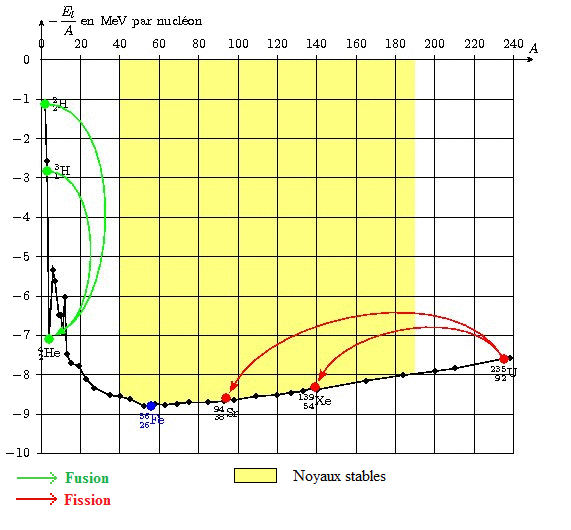 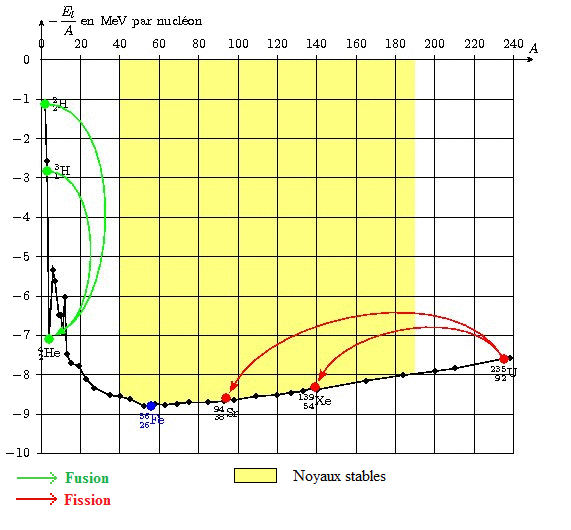 منحنى أستون :ثانوية العقيد عثمانالسنة الثالثة ثانويالسنة الثالثة ثانويالأستاذ: بوزيان زكرياءبطاقة التلميذبطاقة التلميذبطاقة التلميذبطاقة التلميذالتفاعلات النوويـــــةالتفاعلات النوويـــــةرقم: 06رقم: 06